Holistic Safety & Wellness Advisory Committee 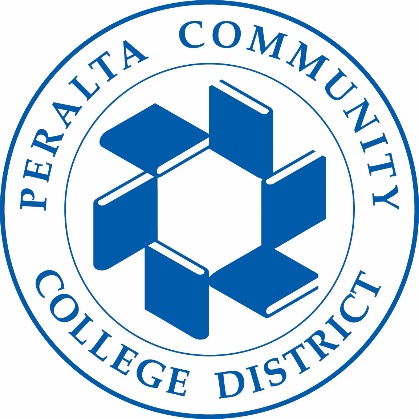 03/23/2023Meeting AgendaTo: Holistic Safety & Wellness Advisory CommitteeFrom:  Tim Thomas-Director Public SafetySubject: Update & Action Items:1.Campus Reports2.Continue to review and edit Behavioral Health Staff Guide Doc 30 mins. 3.	Change time of regular HSWAC meeting 3.	Mission Statement/Name HSWAC 4.	Next Meeting 4/13/23 11:00am (Safety Program at Laney Dr. King).